ENGLESKI JEZIK – PRVI RAZRED – 2. SAT (20. 3. 2020.)Odite na IZZI. Ako već niste instalirali aplikaciju prema uputama koja su učenici dobili, odite na GOOGLE i utipkajte IZZI.  Link je:  https://www.profil-klett.hr › izziPrijavite se svojim AAIEdu.hr računom. Kliknite na NEW BUILDING BLOCKS 1.  Kliknite na  sliku zeca (Ronnie) kako skače (izzi digitalni obrazovni sadržaj).   Kliknite na Unit 4: Animals; PROČITAJ   Otvorite Lesson 2: TEN LITTLE DUCKLINGS  Let’s start! – Slušaj i ponovi brojeve do 10.Let’s learn! - Slušaj i broji pačiće(ducklings).Let’s sing!  Slušaj i pjevaj pjesmu ‘’Ten Little Ducklings’’.Let’s play! – Poslušaj i klikni. - Slušaj i klikni na točan broj.			   How many animals? – Pogledaj, slušaj i zatim odaberi YES ili NO.Gledaj i pjevaj pjesmice na youtube:    - brojevi do 10 https://www.youtube.com/watch?v=DR-cfDsHCGA        Prepiši brojeve u bilježnicu. Nacrtaj nešto za svaki broj.  (Nacrtajte svoje slike. Možete fotografirati i staviti na grupu ako želite da svi vidimo.)Npr.  						NUMBERSONE	TWO THREEFOURFIVESIX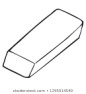 SEVEN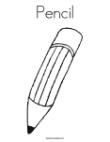 EIGHT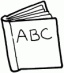 NINE10  TEN